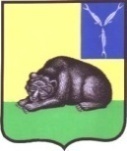 СОВЕТ МУНИЦИПАЛЬНОГО ОБРАЗОВАНИЯ ГОРОД ВОЛЬСКВОЛЬСКОГО МУНИЦИПАЛЬНОГО РАЙОНАСАРАТОВСКОЙ ОБЛАСТИ          Р Е Ш Е Н И Е   от 06 мая 2016 г.                           № 30/3-147                                г. ВольскО внесении изменений в Устав муниципального образования город Вольск Вольского муниципального района Саратовской области (в редакции решений Совета муниципального образования город Вольск № 1/7-25 от 19.12.2005 г., № 1/21-95 от 20.10.2006 г., № 1/28-141 от 20.07.2007 г., № 1/34-174 от 21 июня 2008 г., № 15/2-65 от 08 сентября 2009 г., № 25/2-133 от 29 июня 2010 г., № 34/2-198 от 4 мая 2011 г., № 42/2-231 от 11 ноября 2011 г., № 48/2-278 от 26 апреля 2012 г., № 56/2-308 от 29 октября 2012 г., № 59/2-333 от 17 января 2013 г., № 7/3-31 от 24 января 2014 г., № 17/3-85 от 18 февраля 2015 г.)        В  целях приведения Устава муниципального образования город Вольск Вольского муниципального района Саратовской области в соответствие с Федеральным Законом  от 06.10.2003 года №131-ФЗ «Об общих принципах организации местного самоуправления в Российской Федерации», в редакции Федерального закона от 03.02.2015 года № 8-ФЗ «О внесении изменений в статьи 32 и 33 Федерального закона «Об основных гарантиях избирательных прав и права на участие в референдуме граждан Российской Федерации» и Федеральный закон «Об общих принципах организации местного самоуправления в Российской Федерации»», Федерального закона от 08.03.2015 года № 23-ФЗ «О внесении изменений в отдельные законодательные акты Российской Федерации в связи с ведением в действие Кодекса Административного судопроизводства Российской Федерации», Федерального закона от 30.03.2015 года № 64-ФЗ «О внесении изменений в статью 26.3 Федерального закона «Об общих принципах организации законодательных (представительных) и исполнительных органов государственной власти субъектов Российской Федерации» и статьи 14.1 и 16.1 Федерального закона «Об общих принципах организации местного самоуправления в Российской Федерации»», Федерального закона от 29.06.2015 года № 187-ФЗ «О внесении изменений в Федеральный закон «Об общих принципах организации местного самоуправления в Российской Федерации»», Федерального закона от 29.06.2015 года № 204-ФЗ «О внесении изменений в Федеральный закон «О физической культуре и спорте в Российской Федерации» и отдельные законодательные акты Российской Федерации», Федерального закона от 04.10.2014 года № 290-ФЗ «О внесении изменений в статьи 36 и 74.1 Федерального закона "Об общих принципах организации местного самоуправления в Российской Федерации», Федерального закона от 03.11.2015 года № 303-ФЗ «О внесении изменений в отдельные законодательные акты Российской Федерации», Федерального закона от 30.12.2015 года № 447-ФЗ «О внесении изменений в отдельные законодательные акты Российской Федерации по вопросам оценки регулирующего воздействия проектов нормативных правовых актов и экспертизы нормативных правовых актов», Федерального закона от 29.12.2014 года № 458-ФЗ «О внесении изменений в Федеральный закон «Об отходах производства и потребления», отдельные законодательные акты Российской Федерации и признании утратившими силу отдельных законодательных актов (положений законодательных актов) Российской Федерации»», Федерального закона от 31.12.2014 года № 499-ФЗ «О внесении изменений в Земельный Кодекс Российской Федерации и отдельные законодательные акты Российской Федерации», руководствуясь ст. 19 Устава муниципального образования город Вольск Вольского муниципального района, Совет муниципального образования город Вольск РЕШИЛ:        1. Внести изменения в Устав муниципального образования город Вольск Вольского муниципального района Саратовской области (в редакции решений Совета муниципального образования город Вольск № 1/7-25 от 19.12.2005 г., № 1/21-95 от 20.10.2006 г., № 1/28-141 от 20.07.2007 г., № 1/34-174 от 21 июня 2008 г., № 15/2-65 от 08 сентября 2009 г., № 25/2-133 от 29 июня 2010 г., № 34/2-198 от 4 мая 2011 г., № 42/2-231 от 11 ноября 2011 г., № 48/2-278 от 26 апреля 2012 г., № 56/2-308 от 29 октября 2012 г., № 59/2-333 от 17 января 2013 г., № 7/3-31 от 24 января 2014 г., №17/3-85 от 18 февраля 2015 г.):        1) В части 1 статьи 3:        а) Пункт 16  изложить в следующей редакции:      «16) обеспечение условий для развития на территории муниципального образования город Вольск физической культуры, школьного спорта и массового спорта, организация проведения официальных физкультурно-оздоровительных и спортивных мероприятий муниципального образования город Вольск»;  б) Пункт 19 изложить в следующей редакции:       «19) участие в организации деятельности по сбору (в том числе раздельному сбору) и транспортированию твердых коммунальных отходов»;  в) В пункте 21 слова «в том числе, путем выкупа» исключить.    2) Дополнить часть 2 статьи 3 пунктом 15 следующего содержания:              «15) осуществление мероприятий  по  отлову  и  содержанию  безнадзорных животных, обитающих на территории муниципального образования город Вольск». 3) Пункт 4 части 2 статьи 10 изложить в следующей редакции: «4) вопросы о преобразовании муниципального образования город Вольск, за исключением случаев, если в соответствии со статьей 13 Федерального закона от 06.10.2003 года № 131 «Об общих принципах организации местного самоуправления в Российской Федерации» для преобразования муниципального образования город Вольск требуется получение согласия населения муниципального образования город Вольск, выраженного путем голосования либо на сходах граждан».   4) Часть 4 статьи 14 изложить в следующей редакции: «4.Порядок назначения и проведения опроса граждан определяется решением Совета муниципального образования город Вольск в соответствии  с  законом  Саратовской области».           5) В статье 17 пункт 3 части 1 признать утратившим силу.    6) В статье 21:       а) В абзаце 3 части 3  после слов «зарегистрированного в установленном порядке»  дополнить словами «,совета муниципальных образований субъекта Российской Федерации, иных объединений муниципальных образований»;б) Часть 8  изложить в следующей редакции: «8. Депутат, член выборного органа местного самоуправления, выборное должностное лицо местного самоуправления, осуществляющие полномочия на постоянной основе, не могут участвовать в качестве защитника или представителя (кроме случаев законного представительства) по гражданскому, административному или уголовному делу либо делу об административном правонарушении»;в) Часть 9 изложить в следующей редакции:       «9. Депутат, член выборного органа местного самоуправления, выборное должностное лицо местного самоуправления, иное лицо, замещающее муниципальную должность, должны соблюдать ограничения, запреты, исполнять обязанности, которые установлены Федеральным законом от 25 декабря 2008 года № 273-ФЗ "О противодействии коррупции" и другими федеральными законами. Полномочия депутата, члена выборного органа местного самоуправления, выборного должностного лица местного самоуправления, иного лица, замещающего муниципальную должность, прекращаются досрочно в случае несоблюдения ограничений, запретов, неисполнения обязанностей, установленных Федеральным законом от 25 декабря 2008 года № 273-ФЗ "О противодействии коррупции", Федеральным законом от 3 декабря 2012 года № 230-ФЗ "О контроле за соответствием расходов лиц, замещающих государственные должности, и иных лиц их доходам", Федеральным законом от 7 мая 2013 года № 79-ФЗ "О запрете отдельным категориям лиц открывать и иметь счета (вклады), хранить наличные денежные средства и ценности в иностранных банках, расположенных за пределами территории Российской Федерации, владеть и (или) пользоваться иностранными финансовыми инструментами"».7) Статью 26  изложить в новой редакции: «Депутат Совета муниципального образования город Вольск в соответствии с федеральным законом досрочно прекращает свои полномочия в случае:1) смерти;2) отставки по собственному желанию;3) признания судом недееспособным или ограниченно дееспособным;4) признания судом безвестно отсутствующим или объявления умершим;5) вступления в отношении его в законную силу обвинительного приговора суда;6) выезда за пределы Российской Федерации на постоянное место жительства;7) прекращения гражданства Российской Федерации, прекращения гражданства иностранного государства - участника международного договора Российской Федерации, в соответствии с которым иностранный гражданин имеет право быть избранным в органы местного самоуправления, приобретения им гражданства иностранного государства либо получения им вида на жительство или иного документа, подтверждающего право на постоянное проживание гражданина Российской федерации на территории иностранного государства, не являющегося участником международного договора Российской Федерации, в соответствии с которым гражданин Российской Федерации, имеющий гражданство иностранного государства, имеет право быть избранным в органы местного самоуправления;8) отзыва избирателями, избравшими его депутатом Совета муниципального образования город Вольск;9) досрочного прекращения полномочий Совета муниципального образования город Вольск;10) призыва на военную службу или направления на заменяющую ее альтернативную гражданскую службу; 11) иных случаях, установленных федеральным законодательством. Полномочия депутата, члена выборного органа местного самоуправления, выборного должностного лица местного самоуправления, иного лица, замещающего муниципальную должность, прекращаются досрочно в случае несоблюдения ограничений, установленных Федеральным законом.Решение Совета муниципального образования город Вольск о досрочном прекращении полномочий депутата Совета муниципального образования город Вольск принимается не позднее, чем через 30 дней со дня появления основания для досрочного прекращения полномочий, а если это основание появилось между заседаниями Совета муниципального образования город Вольск, - не позднее, чем через три месяца со дня появления такого основания».8) Часть 2 статьи 28 изложить в новой редакции: «2. Глава муниципального образования город Вольск избирается Советом муниципального образования город Вольск из своего состава открытым голосованием двумя третями голосов и исполняет полномочия его председателя с правом решающего голоса».9) В пункте 4 части 1 статьи 30.1. после слова «судом» слово «безвестно» исключить;10) В статье 31:а) В пункте 3 части 1 слова «со статьей 68.1» заменить словами «со статьей 63.1»;б)  В пункте 13 части 1 слова «в случае» исключить;в)  В пункте 14 части 1 слова «в случае» исключить;г)  В пункте 15 части 1 слова «в случае» исключить; д) В части 4 слова «из своего состава» исключить.      11) Часть 6 статьи 37 изложить в новой редакции:         «6.Муниципальные нормативные правовые акты органов местного самоуправления муниципального образования город Вольск, затрагивающие вопросы осуществления предпринимательской и инвестиционной деятельности, в целях выявления положений, необоснованно затрудняющих осуществление предпринимательской и инвестиционной деятельности, могут подлежать экспертизе, проводимой органами местного самоуправления  муниципального образования город Вольск в порядке, установленном муниципальными нормативными правовыми актами в соответствии с законом Саратовской области».     12) В абзаце 2 части 6 статьи 38 слова «пунктом 5 статьи 42 настоящего Устава» заменить словами « абзацем первым части 5 настоящей статьи».     13) Часть 3 статьи 42 изложить в новой редакции:       «3.Проекты муниципальных нормативных правовых актов местного самоуправления муниципального образования город Вольск, устанавливающие новые или изменяющие ранее предусмотренные муниципальными нормативными правовыми актами обязанности для субъектов предпринимательской и инвестиционной деятельности, могут подлежать оценке регулирующего воздействия, проводимой органами местного самоуправления в порядке, установленном муниципальными нормативными правовыми актами в соответствии с законом Саратовской области, за исключением:1) проектов нормативных правовых актов Совета муниципального образования город Вольск, устанавливающих, изменяющих, приостанавливающих, отменяющих местные налоги и сборы;2) проектов нормативных правовых актов Совета муниципального образования город Вольск, регулирующих бюджетные правоотношения.          Оценка регулирующего воздействия проектов муниципальных нормативных правовых актов проводится в целях выявления положений, вводящих избыточные обязанности, запреты и ограничения для субъектов предпринимательской и инвестиционной деятельности или способствующих их введению, а также положений, способствующих возникновению необоснованных расходов субъектов предпринимательской и инвестиционной деятельности и местных бюджетов».       14) Статью 43 дополнить частью 8 следующего содержания:       «8. При размещении нормативно-правового акта органов  местного самоуправления муниципального образования город Вольск на официальном сайте органов местного самоуправления в сети интернет в обязательном порядке указываются сведения о дате его опубликования».15) Дополнить статьей 50.1 «Муниципально-частное партнерство» следующего содержания: «Муниципальное образование город Вольск в соответствии с Федеральным законом от 13 июля 2015 года № 224-ФЗ «О государственно-частном партнерстве, муниципально-частном партнерстве в Российской Федерации и внесении изменений в отдельные законодательные акты Российской Федерации» в отношениях муниципально-частных партнерств является публичным партнером, от имени которого выступает глава муниципального образования город Вольск»». 16) В части 4 статьи 51 слова «затрат на их денежное содержание» заменить словами «расходов на оплату их труда». 17) В статье 63: а) В абзаце втором части 1 после слов «в правомочном составе» слово «Совета» заменить словом «Совет»;        б) Пункт 2 части 2 изложить в следующей редакции:        «2) совершения указанным должностным лицом действий, в том числе издания им правового акта, не носящего нормативного характера, влекущих нарушение прав и свобод человека и гражданина, угрозу единству и территориальной целостности Российской Федерации, национальной безопасности Российской Федерации и ее обороноспособности, единству правового и экономического пространства Российской Федерации, нецелевое использование межбюджетных трансфертов, имеющих целевое назначение, бюджетных кредитов, нарушение условий предоставления межбюджетных трансфертов, бюджетных кредитов, полученных из других бюджетов бюджетной системы Российской Федерации, если это установлено соответствующим судом, а указанное должностное лицо не приняло в пределах своих полномочий мер по исполнению решения суда.»; в) Дополнить частью 3 следующего содержания: «3.Депутаты Совета муниципального образования город Вольск, распущенного на основании абзаца второго части 1 настоящей статьи, вправе в течение 10 дней со дня вступления в силу закона субъекта Российской Федерации о роспуске Совета муниципального образования город Вольск обратиться в суд с заявлением для установления факта отсутствия их вины за не проведение Советом муниципального образования город Вольск правомочного заседания в течение трех месяцев подряд».        2. Контроль за исполнением настоящего решения возложить на Главу муниципального образования город Вольск.        3. Решение подлежит официальному опубликованию после его государственной регистрации, и вступает в силу после официального опубликования.Глава муниципального образованиягород Вольск                                                                                В.Г.Матвеев